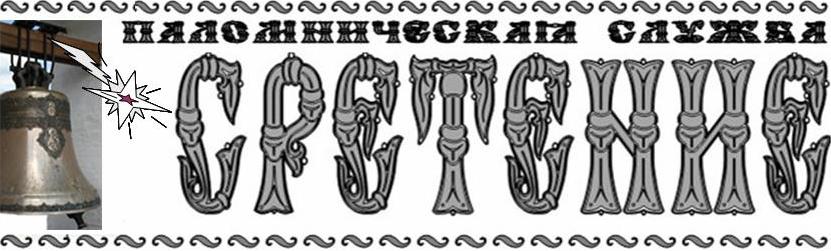 Россия, Санкт-Петербург, Лиговский пр. дом 128. Крестовоздвиженский собор 8-812-954-23-07         П О Д А Р О Ч Н Ы Й  С Е Р Т И Ф И К А Т 	 Выдан:______________________________________              в том что она включена в список паломников участвующих в поездке «СЕЛИГЕР. ВАЛДАЙ. ТОРЖОК», которая состоится на автобусе  «______________________________»                               при участии православного экскурсовода. Программа поездки прилагается.                                           Руководитель паломнической службы «Сретение»                                                                                                                                   Ковалева Л.Е. ПРОГРАММА ПОЕЗДКИ - основа
День 1.07:00 – отправление из СПБ по адресу Лиговский пр. д.128., (метро "Обводный канал" или "Лиговсктий пр".)12:00 - Прибытие в Торжок. Экскурсия по городу. Борисо-Глебский монастырь. Трапеза14:00 -  Переезд в Нило-Столобенскую пустынь.Всенощное бдение. Свободное время.День 208:00 Молебен с акафистом в Нило-Столобенской пустынь 10:00 Литургия. 12:00 Свободное время. 13:00 Трапеза. Отправление в Исток Волги Ольгин монастырь. Одно из красивейших мест Верхневолжья.15:30 Ольгин монастырь. Экскурсия по монастырю.16:30 Переезд в Осташков. Знаменский собор, где находилисьмощи прпд. Нила Столобенского в Советское время. Сохранена его рака.17:30 Прибытие в Нило — Столобенскую пустынь. Свободное время.  Обзорная экскурсия. 19:00 Трапеза.  Свободное время.День 38:00 Литургия.11:30 Трапеза. 13:00 Отправление в Санкт-Петербург. 21:00  Прибытие в СПб (до 22:00 с учетом всех задержек )